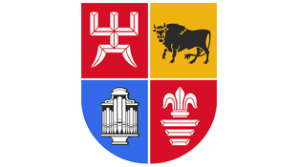 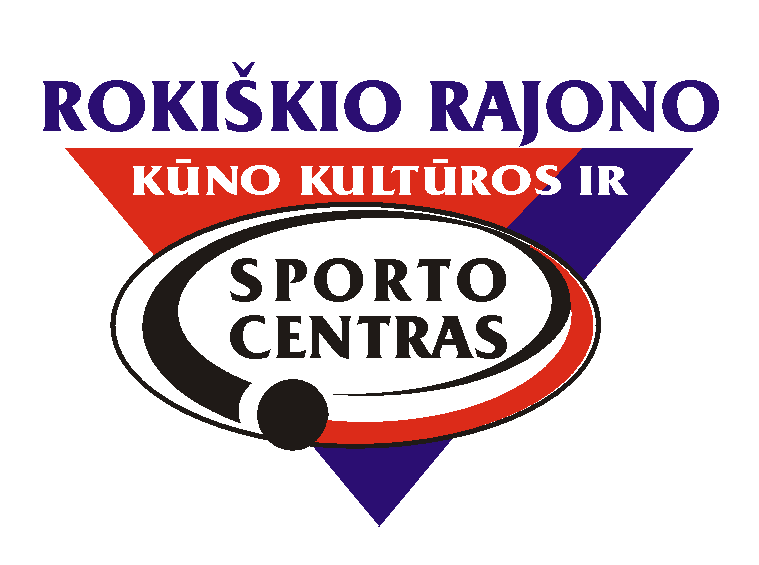                     ROKIŠKIO RAJONĄ GARSINO 2015 M. :Sportininkovardas, pavardėSporto šakaPasiekimaiTrenerio vardas, pavardėAGNĖ  ŠLAPELYTĖSamboPasaulio jaunimo čempionatas III vieta, Europos jaunimo čempionatas II vieta, Lietuvos jaunimo pirmenybės I vieta.Gita  ČečienėVAIGA  ČEČYTĖSambo-dziudoEuropos sąjungos šalių jaunių sambo čempionatas I vieta.Europos kadetų sambo čempionatas III vieta, Lietuvos sambo pirmenybės I vieta, Lietuvos jaunių dziudo pirmenybės I vieta, Lietuvos U-18 dziudo pirmenybės II vieta, Lietuvos jaunių sporto žaidynės II vieta.Gita  ČečienėGITANA KASPERAVIČIŪTĖSambo-dziudoEuropos kadetų sambo čempionatas II vieta.Lietuvos jaunių sambo pirmenybės I vieta, Lietuvos jaunių dziudo pirmenybės II vieta, Lietuvos U-18 dziudo pirmenybės III vieta.Gita  ČečienėVILIJA  GUZAITĖSamboEuropos sąjungos šalių čempionatas I vieta.Lietuvos suaugusių pirmenybės I vieta.Gita  ČečienėUGNĖ  KOLOSOVAITĖSamboEuropos sąjungos šalių jaunių čempionatas III vieta, Lietuvos jaunių pirmenybės III vieta.Gita  ČečienėELINGA  JAKULYTĖSamboLietuvos jaunučių čempionatas I vieta. Gita  ČečienėIEVA  ŠLAPELYTĖDziudoLietuvos jaunių  pirmenybės III vieta.Gita  ČečienėNEDAS  KRIUKELISSamboLietuvos jaunučių pirmenybės III vieta.Gita  ČečienėERIKA  ČELKYTĖSamboLietuvos jaunučių pirmenybės II vietaGita  ČečienėDOMILĖ  KIRSUKAITĖLengvoji atletikaLietuvos jaunučių čempionatas II vieta.Ina  ŽeronienėKARINA  ŠIAULYTĖLengvoji atletikaLietuvos suaugusių čempionatas III vieta, Lietuvos suaugusių čempionatas (Ž.S.) I vieta, Lietuvos jaunimo pirmenybės II vieta. Rimantas  ŠinkūnasMANTAS   PITRĖNASLengvoji atletikaLietuvos jaunių sporto žaidynės II vieta, Lietuvos jaunių pirmenybės II vieta, Lietuvos jaunių pirmenybės (Ž.S.) II vieta.Rimantas  ŠinkūnasAIRIDAS  BANYSLengvoji atletikaBaltijos šalių jaunių taurė (Estija) II vieta, Lietuvos jaunių sporto žaidynės II vieta, Lietuvos jaunių pirmenybės II vieta, Lietuvos jaunimo pirmenybės II vieta, Lietuvos jaunių pirmenybės (Ž.S.) I vieta.Rimantas  ŠinkūnasIGNAS  NAULISLengvoji atletikaBaltijos šalių jaunių taurė (Estija) II vieta, Lietuvos jaunių sporto žaidynės I vieta, Lietuvos jaunių pirmenybės I vieta, Lietuvos jaunimo pirmenybės III vieta,  Lietuvos jaunių pirmenybės (Ž.S.) II vieta. Rimantas  ŠinkūnasAGNĖ  RUZGUTĖLengvoji atletikaLietuvos jaunučių pirmenybės II vieta.Rimantas  ŠinkūnasGRETA  ŠEIKUTĖLengvoji atletikaLietuvos jaunučių pirmenybės III vieta.Lietuvos jaunučių pirmenybės (Ž.S.) III vieta.Rimantas  ŠinkūnasSONATA  RUDYTĖLengvoji atletikaLietuvos jaunučių pirmenybės (Ž.S.) II vieta.Rimantas  ŠinkūnasTAUTVYDAS MIKAKĖNASLengvoji atletikaLietuvos jaunučių pirmenybės II vieta.Lietuvos jaunučių pirmenybės (Ž.S.) II vieta.Rimantas  ŠinkūnasDOMINYKAS  BOBULISLengvoji atletikaLietuvos jaunučių pirmenybės III vieta.Lietuvos jaunučių pirmenybės (Ž.S.) III vieta.Rimantas  ŠinkūnasEINIUS  TRUMPALengvoji atletikaLietuvos jaunių pirmenybės III vieta.Valentas  ČereškaMANTVYDAS  KATINASLengvoji atletikaLietuvos jaunučių pirmenybės II vieta.Valentas  ČereškaGABRIELĖ ŠAPRANAUSKAITĖLengvoji atletikaBaltijos šalių taurė (Estija) III vieta, Lietuvos jaunimo  pirmenybės III vieta,Lietuvos jaunių sporto žaidynės II vieta, Lietuvos jaunių pirmenybės III vieta, Lietuvos jaunių  pirmenybės (Ž.S.) III vieta.Valentas  ČereškaUGNĖ  BUTĖNAITĖLengvoji atletikaLietuvos jaunučių pirmenybės I vieta, Lietuvos jaunių pirmenybės II vieta,   Lietuvos jaunučių pirmenybės (Ž.S.) II vieta.Valentas  ČereškaKORNELIJA   BLAŽYTE Lengvoji atletikaLietuvos vaikų pirmenybės I vieta.Valentas  ČereškaGRETA  STRAIGYTĖLengvoji atletikaLietuvos jaunučių pirmenybės II vieta.Valentas  ČereškaNERIJUS   LAUŽADISPaplūdimio tinklinisLietuvos jaunių sporto žaidynės II vieta.Vilmantas  RaupysAUSTĖJA KRIAUČIŪNAITĖŠaudymasTarptautinės šaudymo varžybos III vieta, Lietuvos taurės varžybos III vieta, Lietuvos jaunių pirmenybės II vieta,Saulius  KublickasJURIJUS  BABACHINASŠaudymasLietuvos taurės varžybos I vieta, Lietuvos suaugusių komandinis čempionatas III vieta, Lietuvos jaunimo čempionatas III vieta.Saulius  KublickasJUSTAS   VIŠKELISŠaudymasTarptautinės šaudymo varžybos III vieta, Lietuvos jaunių sporto žaidynės II vieta, Lietuvos jaunių ir jaunimo pirmenybės II vieta, Lietuvos suaugusių komandinis čempionatas III vieta. Lietuvosjaunimo čempionatas II vieta, Lietuvos taurės varžybos III vieta.Saulius  KublickasPAULIUS MIKALKEVIČIUSŠaudymasLietuvos suaugusių komandinis čempionatas III vieta.Saulius  KublickasGABRIELĖ  KIŠŪNAITĖŠaudymasTarptautinės varžybos II vieta, Lietuvos taurės varžybos III vieta, Lietuvos jaunimo komandinis čempionatas I vieta, Lietuvos jaunių pirmenybės I vieta, Lietuvos jaunimo čempionatas II vieta, Lietuvos jaunių sporto žaidynės II vieta. Giedrius   KublickasKRISTIJONAS MAKUŠKAŠaudymasLietuvos suaugusių komandinis  čempionatas III vieta. Lietuvos jaunimo komandinės  pirmenybės III vieta.Giedrius  KublickasRIMA  EZERSKAITĖŠaudymasLietuvos taurės varžybos III vieta, Lietuvos jaunučių pirmenybės III vieta, Lietuvos jaunių pirmenybės III vieta. Lietuvos jaunimo komandinės pirmenybės I vieta.Giedrius  KublickasARMADAS  KURKULISŠaudymasLietuvos suaugusių komandinis čempionatas III vieta.Lietuvos jaunimo komandinės  pirmenybės III vieta.Giedrius  KublickasMIGLĖ  ČIŽAITĖŠaudymasLietuvos jaunimo čempionatas I vieta, Lietuvos jaunių žaidynės I vieta, Lietuvos taurės varžybos II vieta, Lietuvos jaunimo komandinės pirmenybės I vieta.Giedrius  KublickasEGLĖ  KUNDROTAITĖŠaudymasLietuvos jaunučių pirmenybės I vieta, Lietuvos jaunių komandinės pirmenybės III vieta.Giedrius  KublickasDOMYNIKAS KUBLICKASŠaudymasLietuvos vaikų pirmenybės III vieta, Lietuvos vaikų komandinės pirmenybės II vieta.Giedrius  KublickasDOMANTAS  ŠINKŪNASŠaudymasLietuvos komandinės vaikų pirmenybės I vieta, Lietuvos jaunučių komandinės pirmenybės III vieta.Giedrius  KublickasROKAS  DOVYDĖNASŠaudymasLietuvos komandinės vaikų pirmenybės I vieta, Lietuvos jaunučių komandinės pirmenybės III vieta.Giedrius  KublickasEIMANTAS  ŠEŠKUSŠaudymasLietuvos komandinės vaikų pirmenybės I vieta, Lietuvos jaunučių komandinės pirmenybės III vieta.Giedrius  KublickasDOMANTAS  ČERNIUSŠaudymasLietuvos komandinės vaikų pirmenybės I vieta.Giedrius  KublickasROKAS  MOTUZAS ŠaudymasLietuvos komandinės vaikų pirmenybės I vieta.Giedrius  KublickasLUKAS  VALIULISŠaudymasLietuvos komandinės vaikų pirmenybės II vieta.Giedrius  KublickasEDVINAS  DEKSNYSŠaudymasBaltijos šalių taurė II vieta, Lietuvos jaunimo asmeninis čempionatas III vieta, Lietuvos jaunių  sporto žaidynės I vieta, Lietuvos taurės varžybos I vieta, Lietuvos suaugusių komandinis čempionatas III vieta, Lietuvos nacionalinės rinktinės narys.Giedrius  KublickasTOMAS  MACIJAUSKASSunkioji atletikaTarptautinis turnyras (Lietuva) I vieta.Lietuvos  jaunimo čempionatas (U-20) III vieta, Lietuvos suaugusių čempionatas (regioninės) I vieta, Panevežio apskritis pirmenybės II vieta.Jonas  AleksiejusAIRINGAS  JASAITISSunkioji atletikaTarptautinis turnyras (Čekija) II vieta,Tarptautinis turnyras (Lietuva) I vieta,Lietuvos moksleivių U-15 čempionatas I vieta, Lietuvos moksleivių U-15 čempionatas (zoninės) I vieta, Lietuvos suaugusių čempionatas (regioninės) III vieta, Regioninis turnyras „Heraklio taurė“ II vieta.Jonas  AleksiejusRENATAS GORBUNOVASSunkioji atletikaTarptautinis turnyras (Čekija) II vieta.Tarptautinis turnyras (Lietuva) I vieta, Regioninis turnyras „Heraklio taurė“ II vieta.Jonas  AleksiejusAIVARAS  ŽUKAUSKASSunkioji atletikaTarptautinės varžybos (Čekija) II vieta,Tarptautinis turnyras (Lietuva) I vieta, Lietuvos moksleivių U-15 čempionatas (zoninės) III vieta, Panevėžio apskrities pirmenybės I vieta.Jonas  AleksiejusSVAJŪNAS  ALEKSIEJUSSunkioji atletikaTarptautinis turnyras (Lietuva) I vieta, Lietuvos  jaunimo čempionatas (U-20) I vieta,Lietuvos suaugusių čempionatas (regioninės) I vieta, Panevėžio apskrities pirmenybės I vieta.Jonas  AleksiejusATAS  BALIUKA Sunkioji atletikaLietuvos moksleivių U-15 čempionatas III vieta, Lietuvos moksleivių U-15 čempionatas (zoninės) II vieta, Panevėžio apskrities pirmenybės II vieta.Jonas  AleksiejusAIRIDAS  BRINKLYSSunkioji atletikaTarptautinis turnyras (Lietuva) II vieta, Lietuvos suaugusių čempionatas (regioninės) II vietaJonas  AleksiejusMARGIRIS  BRINKLYSSunkioji atletikaTarptautinis turnyras (Lietuva) II vietaJonas  AleksiejusŽANAS  ČELKISSunkioji atletikaLietuvos moksleivių U-15 čempionatas (zoninės) III vieta, Panevėžio apskrities pirmenybės III vieta.Jonas  AleksiejusNEDAS  BEINORISSunkioji atletikaTarptautinis turnyras (Lietuva) III vieta,Jonas  AleksiejusDAINIUS  BUCKUSSunkioji atletikaLietuvos moksleivių U-15 čempionatas (zoninės) III vieta,Jonas  Aleksiejus